Anatomy Worksheet 2 Integumentary System: Skin, Hair and Nails  Exercise 1.  The Epidermis1. The epidermis is __________________________________ epithelial tissue; main role_____________.2. List the 4 different cell types of located in the epidermis and briefly describe their roles.1)2)3)4)3. List the proper names of the 5 layers found in ‘thick’ epidermis from superficial to deep. Give the following details: Type and number of cells in each layer; cell shape in layer; general appearance of layer. 1) __________________________2) __________________________3) __________________________4) __________________________5) __________________________4. Can the thickness of the epidermis vary?   _____.  Give examples of where this may occur in the body.Thick epidermis is:					Thin epidermis is:Exercise 2. The Dermis 1. List what the 2 regions of the dermis are called and their relative proportions. Superficial=______________________. This region accounts for approximately _________ of the dermis.  Deep        =_______________________. This region accounts for approximately ________ of the dermis.  2. The connective tissue found in the superficial layer of the dermis is: ___________________________.3. The connective tissue found in the deep layer of the dermis is:  _______________________________.4. The connective tissue found in the hypodermis (subcutaneous) is: ____________________________.5. A subcutaneous injection is one delivered in the _______________ or _______________ layer. Based on structures found in the hypodermis, and not in the epidermis or dermis, why is this often a preferred area for administering an injection? ________________________________________________________.Exercise 3. Fill-in Completion If body temperature gets too hot, ________________    _____________________ can cool you down.If body temperature is too cold, ________________    ______________________ can keep you warm.Evaporative cooling involves which specific type of sweat gland? ___________________ sweat gland.What is the most common fiber found in connective tissue in the body? _______________________.The role of Meissner’s corpuscles is____________; located in the ____________________ of dermis.The role of Pacinian corpuscles is _____________; located in the _____________________ of dermis.What cell makes a dark pigment responsible for skin color? ____________.  Located? ____________. The less common sweat glands are called _________________ sweat glands, and act as scent glands.Fibers in the dermis are produced by _________________.   Suffix ‘-blast’ means _______________.Exercise 4. Accessory Structures1. Describe the Sebaceous gland (associated with hair follicle): Location in body: __________________________; function: ___________________________________.Structure of gland: _____________________________; mode of secretion: _______________________.2. Describe the Sudoriferous merocrine glandLocation in body: __________________________; function: ___________________________________.Structure of gland: _____________________________; mode of secretion: _______________________.3. Describe the Sudoriferous apocrine gland Location in body: __________________________; function: ___________________________________.Structure of gland: _____________________________; mode of secretion: _______________________.4. Describe the Mammary gland Location in body: __________________________; function: ___________________________________.Structure of gland: _____________________________; mode of secretion: _______________________.5. Describe the Ceruminous glandLocation in body: __________________________; function: ___________________________________.Structure of gland: _____________________________; mode of secretion: _______________________.6. Label the drawing of the hair and hair follicle (below), include the following: hair root; bulb; hair papilla; blood vessel cortex; medulla; cuticle; and external & internal root sheath.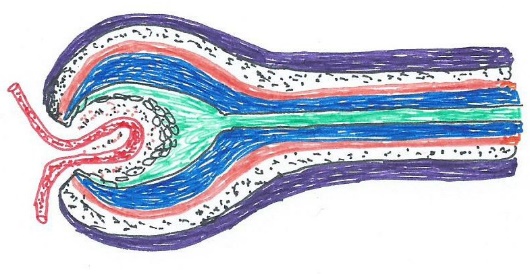 7. What type of tissue are arrector pili? _________  __________.  Where is it found and what does it do?8. A subcutaneous injection is one delivered in the ______________, which can also be called the ____________    ____________. Why is this often a preferred area for administering an injection, rather than the epidermis or dermis?________________________________________________________.9. Match the structures in Column A with the description and functions in Column B. Column A  DermisArrector pili muscle       Apocrine sweat gland      Merocrine sweat gland   Melanin       Hair follicle   Keratin   Epidermis Sebaceous gland   Sebum   Stratum basale       Stratum corneumColumn B   ___ 1.   The oil that helps to condition the surface of the body ___ 2.   Outermost layer of epidermis   ___ 3.   Become active at puberty   ___ 4.   Epidermal pigment   ___ 5.   Inner layer of skin   ___ 6.   Responds to elevated body temperature   ___ 7.   General name of entire superficial layer of the skin   ___ 8.   Gland that secretes an oily substance   ___ 9.   Hydrophobic lipoprotein found in nails and hair   ___ 10.  Deepest layer of epidermis where cell division occurs ___ 11.  A ‘container-like’ structure for the root of the hair   ___ 12.  Causes hair to stand on end and goose bumps to appear   10. Can your skin absorb substances that are applied to its surface? ______. Give a specific example to explain your answer:  11. Where exactly in the skin is Vitamin D made? _____________________________________________.  12. Melanin is made by __________________, it is released into the _________________________of skin. 13. What is dermatitis? Explain the difference between a pimple and acne. 14. About how long does it take for a cell in the stratum basale to get to the stratum corneum?________15. Label the sketch below.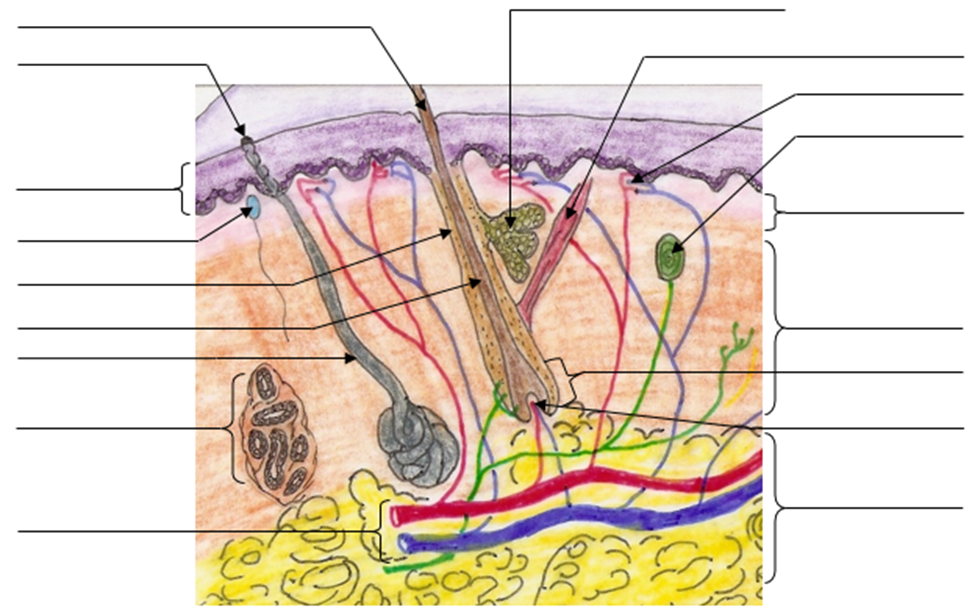 Exercise 5. Multiple Choice Questions: The Integumentary System 1. The waterproofing quality of skin is due to the presence of a) keratin    b) carotene    c) melanin    d) water-proof receptors    e) collagen    2. Sebaceous glandsa) produce a watery solution called sweat     b) produce an oily substance that helps protect the skin    c) are associated with mucous membranes     d) are part of the subcutaneous layer 3. Skin color is not determined by the presence or absence of a) melanin    b) carotene    c) keratin    d) hemoglobin in red blood cells in capillaries in the dermis 4. Destruction of what part of a single hair would result in its inability to grow?a) sebaceous gland    b) arrector pili muscle    c) matrix    d) bulb    e) shaft    5. Which of the following is the proper order of the layers of the epidermis in thick skin when going from the free exposed surface toward the deeper underlying tissues? a) basale, spinosum, granulosum, corneum    b) spinosum, basale, granulosum, corneum    c) corneum, lucidum, granulosum, spinosum, basale    d) corneum, granulosum, spinosum, basalee) basale , spinosum , granulosum, lucidum, corneum6. One would expect to find relatively few, if any, sebaceous glands in the skin of the a) legs     b) face     c) neck     d) upper chest     e) palms    7. The attached visible portion of a nail is called the a) nail bed    b) nail root    c) nail fold    d) nail body     e) hyponychium    8. Which of the following sequences for the skin, from superficial to deep, is correct? a) epidermis, reticular layer, papillary layer, subcutaneous layer    b) epidermis, subcutaneous layer, reticular layer, papillary layer    c) epidermis, reticular layer, subcutaneous layer, papillary layer    d) epidermis, papillary layer, reticular layer, subcutaneous layer e) epidermis, papillary layer, reticular layer, hypocutaneous layer 9. Nerve endings sensitive to touch are called a) tactile (Meissner’s) corpuscles     b) papillae     c) lamellated (Pacinian) corpuscles     d) follicles 10. The cuticle of a nail is referred to as the a) matrix     b) eponychium     c) hyponychium     d) lunula     e) nail body     Thoughtful Questions11. If hair color is determined by pigments in the bulb, explain the likelihood of a person's hair turning white ‘overnight’. 12. If someone gets a permanent tattoo, ink is injected into the skin. What specific region of the skin do you think the ink is injected into?  What information can you mention to give support for your answer? 13. Use the sketches (below) to label what can be seen of the following: nail root, nail body, lunula, free edge, nail fold, eponychium, hyponychium.  What is the actual nail bed made of?  __________________.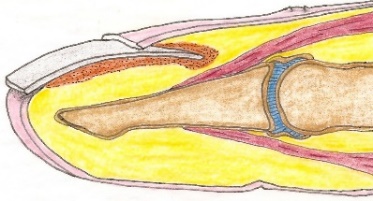 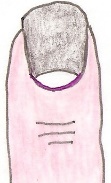 